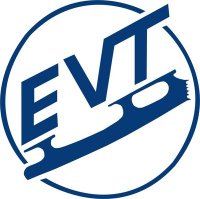 Tuomarit 10.2.2018 ML KutsukilpailuSM-Noviisit, kansalliset juniorit ja kansalliset senioritTarkkala-Hellström Anna		YT + T
Alhonen Pia			T
Lehtoniemi Sanna		T
Toivakainen Tuija		T
Vickholm Pauliina		T
Pyörälä Sini			RAISanna Kohi			TC
Avoin. Odotetaan tietoa liitolta	TS
Hellström Ida		ATS
Hellgren Jenna		DO
Niiranen Heidi		RO